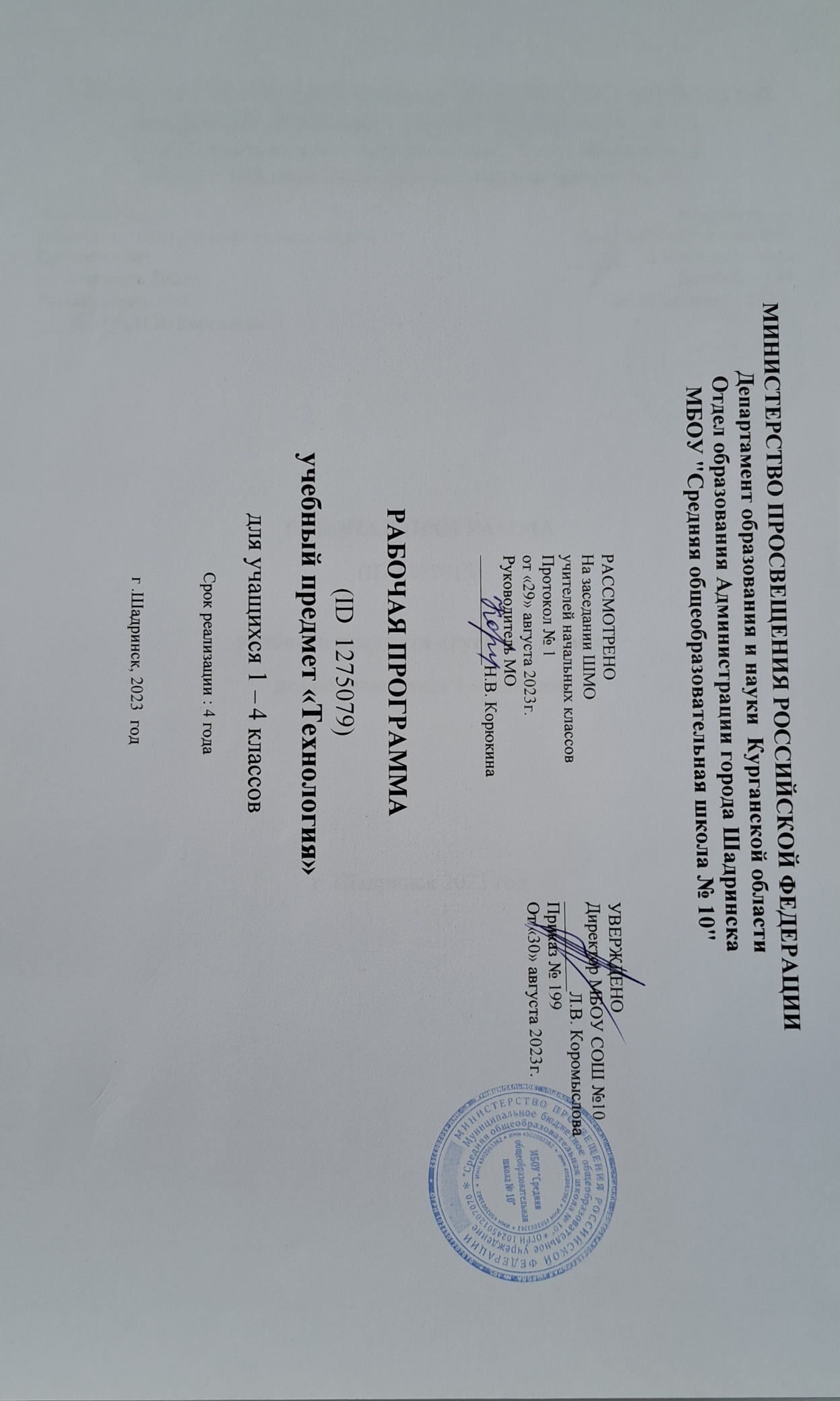 ​‌ПОЯСНИТЕЛЬНАЯ ЗАПИСКА​Программа по технологии на уровне начального общего образования составлена ​​на основе требований к результатам освоения базовой образовательной программы начального общего образования ФГОС НОО, а также ориентирована на целевые приоритеты духовно-нравственного развития, воспитания и социализации обучающихся, сформулированные в федеральной рабочей программе воспитания . Основной целью программы по технологиям является успешная социализация обучающихся, обеспечение у них функциональной грамотности на базе освоения культурологических и конструкторско-технологических знаний (о рукотворном мире и закрепление правил его создания в рамках исторических меняющихся технологий) и соответствующих практических умений.Программа по технологиям направлена ​​на решение системных задач:модели представлений о культурной и трудовой деятельности как важная часть общей культуры человека;становление элементарных базовых знаний и представлений о предметном (рукотворном) мире как результат деятельности человека, его мирового мира с природой, правилами и технологиями создания, историческими проповедями и современными производствами и профессиями;владеет основами чертёжно-графической грамотности, навыками работы с простейшей технологической документацией (рисунок, чертёж, эскиз, схема);содержит элементарные знания и представления о различных материалах, технологиях их обработки и соответствующих умениях;развитие сенсомоторных процессов, психомоторной интеграции, глазомера через механизмы практических умений;расширение культурного кругозора, развитие способностей творческого использования полученных знаний и умений в практической деятельности;развитие познавательных процессов и усвоение умственной деятельности путем включения мыслительных операций в выполнение практических заданий;развитие гибкости и вариативности мышления, способностей к изобретательской деятельности;воспитание уважительного отношения к труду, к культурным традициям, понимание ценностей предшествующих культур, отражённых в материальном мире;развитие социально-экономических личностных качеств: организованности, аккуратности, добросовестного и ответственного отношения к работе, взаимопомощи, волевой саморегуляции, активности и инициативности;воспитание интереса и творческого отношения к продуктивной созидательной деятельности, мотивации успеха и достижений, стремления к творческой самореализации;становление экологического сознания, внимательного и вдумчивого отношения к окружающей природе, осознание взаимосвязи рукотворного мира с миром природы;воспитание положительного отношения к коллективному труду, применение правил культуры общения, соблюдение уважения к взглядам и мнению других людей.Содержание программы по технологиям включает характеристики основных структурных элементов (модулей), которые являются общими для каждого года обучения:Технологии, профессия и производство.Технологии обработки ручных материалов: технологии работы с бумагой и картоном, технология работы с пластичными материалами, технология работы с открыванием, технология работы с текстильными материалами, технология работы с другими доступными материалами (например, пластиком, поролоном, фольгой, соломой).Конструирование и моделирование: работа с «Конструктором» (с учётом возможностей материально-технической базы образовательной организации), проектирование и моделирование из бумаги, картона, пластиковых материалов, документации и комплектующих материалов, робототехники (с учётом возможностей материально-технической базы образовательной организации).Информационно-коммуникативные технологии (далее – ИКТ) (с учётом возможностей материально-технической базы образовательной организации).В процессе освоения программы по технологиям обучающиеся владеют основами проектной деятельности, направленной на развитие творческих качеств личности, коммуникабельности, чувства ответственности, навыков поиска и использования информации.В программе по реализации технологии обеспечения межпредметных связей с учебными предметами: «Математика» (моделирование, выполнение расчётов, вычислений, построение форм с учетом основ геометрии, работа с геометрическими фигурами, телами, именованными числами), «Изобразительное искусство» (использование средств художественной выразительности) , законы и правила декоративно-прикладного искусства и дизайна), «Окружающий мир» (природные формы и формы как универсальный источник инженерно-художественных идей для мастера; природа как источник источника, этнокультурные традиции), «Родной язык» (использование региональных видов речевой деятельности) и основные типы учебных текстов в процессе анализа заданий и обсуждения результатов практической деятельности), «Литературное чтение» (работа с текстами для создания образа, реализуемого в изделиях).‌ Общее число часов, предпочтительных для изучения технологии – 135 часов: в 1 классе – 33 часа (1 час в неделю), во 2 классе – 34 часа (1 час в неделю), в 3 классе – 34 часа (1 час в неделю). ), в 4 классе – 34 часа (1 час в неделю).СОДЕРЖАНИЕ УЧЕБНОГО ПРЕДМЕТА1 КЛАССТехнологии, профессия и производствоПриродное и техническое окружение человека. Природа как источник ресурсов и творчества мастеров. Красота и разнообразие форм, их передача в изделия из различных материалов. Наблюдения природы и фантазии мастера – условия создания изделий. Бережное отношение к природе. Общее понятие изучаемых материалов, их происхождение, многообразие. Подготовка к работе. Рабочее место, его организация в ависимости от вида работы. Рациональное размещение на рабочем месте материалов и инструментов, поддержание порядка во время работы, уборка по окончании работы. Рациональное и безопасное использование и хранение инструментов.Профессии родных и знакомых. Профессии, связанные с изучаемыми материалами и производствами. Профессии сферы обслуживания.Традиции и праздники народов России, ремёсла, обычаи.Технологии ручных инструментов обработкиБережное, экономное и разумное использование обрабатываемых материалов. Использование конструктивных материалов при изготовлении изделий.Основные операции обработки ручными инструментами: разметка детали, выделение детали, формование детали, сборка изделия, отделка изделия или его деталей. Общее представление.Способы разметки деталей: на глаза и от рук, по шаблону, по линейке (как направляющему инструменту без откладывания размеров) и изготовление изделий с опорой по рисункам, графической методике, простейшей схеме. Чтение условных графических изображений (называние операций, способов и приемов работ, последовательности изготовления изделий). Экономные Правила и Тщательные разметки. Рациональная разметка и вырезание нескольких одинаковых деталей из бумаги. Способы соединения деталей в изделиях: с помощью пластилина, клея, скручивание, сшивание и другое. Приёмы и правила аккуратной работы с клеем. Отделка изделия или его деталей (окрашивание, вышивка, аппликация и другое).Подбор соответствующих инструментов и способов обработки материалов в зависимости от их свойств и видов изделий. Инструменты и приспособления (ножницы, линейка, игла, гладилка, стека, шаблон и другие), их правильное, разумное и безопасное использование.Пластические массы, их виды (пластилин, пластика и др.). Приёмы изготовления изделий доступной по сложности формы из них: разметка на ушко, отделение части (стекой, отрыванием), придание формы.Наиболее распространённые виды бумаги. Их общие свойства. Простейшие способы обработки бумаги различных видов: сгибание и сворачивание, сминание, бривание, склеивание и другое. Резание бумаги ножницами. Правила безопасной работы, транспортировки и хранения ножниц. Картон.Виды последующих материалов (плоские – листья и объемные – орехи, шишки, семена, ветки). Приёмы работы с маленькими материалами: подбор материалов в соответствии с замыслом, составление композиции, соединение деталей (приклеивание, склеивание с прокладками, соединение с помощью пластилина).Общее представление о тканях (текстиле), их конструкции и свойствах. Швейные инструменты и приспособления (иглы, булавки и другие). Отмеривание и заправка нитки в иголку, строчек прямой стежки.Использование дополнительных отделочных материалов.Конструирование и моделированиеПростые и объемные конструкции из разных материалов (пластиковые массы, бумага, аксессуары и другое) и способов их изготовления. Общее представление конструкций изделий, деталей и деталей, их взаимное расположение в общих конструкциях. Способность соединять детали изделий из разных материалов. Образец, анализ формы образцов изделий, изготовление изделий по образцу, рисунку. Конструирование по моделям (на плоскости). Взаимосвязь выполнения действий и результата. Элементарное прогнозирование порядка действий в зависимости от желаемого (необходимого) результата, выбор хода работы в зависимости от требуемого результата (замысла).Информационно-коммуникативные технологииДемонстрация учителем готовых материалов на носителях информации.Информация. Виды информации.УНИВЕРСАЛЬНЫЕ УЧЕБНЫЕ ДЕЙСТВИЯ (ПРОПЕДЕВТИЧЕСКИЙ УРОВЕНЬ)Обучение технологии в 1 классе способствует освоению на пропедевтическом уровне ряда универсальных учебных действий: познавательных универсальных учебных действий, коммуникативных универсальных учебных действий, регулятивных универсальных учебных действий, совместной деятельности.Познавательные универсальные технологические действияБазовые логические и исследовательские действия:ориентироваться в терминах, вникать в технологии (в пределах изучаемого);воспринимать и использовать предложенную процедуру (устную, графическую);анализировать устройство простых изделий по образцу, рисунку, популярным основным и второстепенным формам деталей;Сравните промышленные изделия (конструкции), найдите сходство и различия в их устройствах.Работа с информацией:У обучающегося формируются следующие методы работы с информацией как часть познавательных универсальных учебных действий:воспринимать информацию (представленную в отношении учителя или в учебнике), использовать ее в работе;Понимать и анализировать простейшую знаково-символическую информацию (схему, рисунок) и строить работу в соответствии с ней.Коммуникативные универсальные технологические действияучаствовать в коллективном обсуждении: высказывать собственное мнение, ходить на вопросы, соблюдать правила этики общения: уважительное отношение к одноклассникам, внимание к мнению другого;строить важные высказывания, сообщения в устной форме (по содержанию изученных тем).Регулятивные универсальные технологические действияСамоорганизация и самоконтроль:принимать и поддерживать в процессе деятельности предложенную учебную задачу;действовать по плану, предложенному учителем, работать с опорой по графической инструкции учебника, принимать участие в коллективном построении простого плана действий;понимать и принимать критерии оценки качества работ, руководиться ими в процессе анализа и оценки выполненных работ;организовывать свою деятельность: производить подготовку к уроку на рабочем месте, поддерживать порядок в течение урока, производить необходимую уборку по окончании работы;выполнять переносимые меры контроля и оценивать по предложенным критериям.Совместная деятельность :положительное отношение к включению в совместную работу, к простому виду сотрудничества;принять участие в парных, групповых, коллективных видах работ, в процессе изготовления изделий изучить элементарное сотрудничество.2 КЛАССТехнологии, профессия и производствоРукотворный мир – результат труда человека. Элементарное представление об основных принципах создания мировых вещей: прочность конструкции, удобство использования, эстетическая выразительность. Средства художественной выразительности (композиция, цвет, тон и другие). Изготовление изделий с учетом данных принципов. Общее представление технологического процесса: анализ устройства и изделия назначения, выстраивание последовательности практических действий и технологических операций, подбор материалов и инструментов, экономная разметка, обработка с получением (выделения) деталей, сборка, отделение изделия, проверка изделия в действии, внесение необходимых дополнений и изменения. Изготовление изделий из различных материалов с соблюдением этапов технологического процесса.Традиции и современность. Новая жизнь древних профессий. Совершенствование их технологических процессов. Мастера и их профессии, правила мастера. Культурные традиции. Техника на службе человека.Элементарная творческая и проектная деятельность (создание замысла, его детализация и воплощение). Несложные коллективные, групповые проекты.Технологии ручных инструментов обработкиМногообразие материалов, их свойства и их практическое применение в жизни. Исследование и сравнение элементарных физических, механических и технологических свойств различных материалов. Выбор материалов по их декоративно-художественным и конструктивным свойствам.Называние и выполнение основных технологических операций ручной обработки материалов в процессе изготовления изделия: разметка детали (с помощью сторон (угольника, круга), формообразование детали (сгибание, складывание тонкого картона и плотных видов бумаги и другое), сборка изделия (сшивание). Использование соответствующих методов обработки материалов в зависимости от вида и назначения изделия.Виды условных графических изображений: рисунок, простейший чертёж, эскиз, схема. Чертёжные инструменты – линейка (угольник, круг). Их функциональное назначение, конструкции. Приёмы безопасной работы колющими (циркуляционными) инструментами.Технология обработки бумаги и картона. Назначение линий (контур, линия разреза, сгиба, вынос чертежная, размерная). Чтение условных графических изображений. Построение контура от двух прямых углов (от одного прямого угла). Разметка детали с опорой на простейший чертёж, эскиз. Изготовление изделия по рисунку, простейшему чертежу или эскизу, шаблону. Использование измерений, вычислений и построений для решения практических задач. Сгибание и складывание тонкого картона и плотных видов бумаги – биговка. Подвижное соединение деталей на проволоку, толстую нитку.Технология обработки текстильных материалов. Строение ткани (поперечное и длинное направление нитей). Ткани и нитки растительного происхождения (полученные на основе природного компонента). Виды ниток (швейные, мулине). Трикотаж, нетканые материалы (общее представление), его конструкция и основные свойства. Строчка прямая стежка и ее варианты (перевивы, наборы) и (или) строчка косой стежки и ее варианты (крестик, стебельчатая, ёлочка). Лекало. Разметка с помощью лекала (простейшей выкройки). Технологическая последовательность изготовления переносжного швейного изделия (разметка деталей, выкраивание деталей, отделка деталей, сшивание деталей).Использование дополнительных материалов (например, проволока, пряжи, бусины и других).Конструирование и моделированиеОсновные и дополнительные детали. Общее представление о правилах создания композиции. Симметрия, способы разметки и конструирование симметричных форм.Конструирование и моделирование изделий из различных материалов по простейшему чертежу или эскизу. Подвижное соединение деталей конструкции. Внесение элементарных конструктивных изменений и дополнений в изделие.Информационно-коммуникативные технологииДемонстрация учителем готовых материалов на носителях информации.Поиск информации. Интернет как источник информации.УНИВЕРСАЛЬНЫЕ УЧЕБНЫЕ ДЕЙСТВИЯИзучение технологий во 2 классе способствует освоению ряда универсальных научных действий: познавательных универсальных учебных действий, коммуникативных универсальных учебных действий, регулятивных универсальных учебных действий, совместной деятельности.Познавательные универсальные технологические действияБазовые логические и исследовательские действия:ориентироваться в терминах, вникать в технологии (в пределах изучаемого);выполнять работу в соответствии с образцом, инструкцией, устной или письменной;выполнить операции анализа и синтеза, сравнения, группировки с указанным таким образом;строить рассуждения, делать умозаключения, проверять их в практической работе;воспроизводить порядок действий при выполнении учебной (практической) задачи;изучать решение простых задач в умственной и материализованной форме.Работа с информацией:получать информацию из учебника и других дидактических материалов, использовать ее в работе;Понимать и анализировать знаково-символическую информацию (чертёж, эскиз, рисунок, схему) и строить работу в соответствии с ней.Коммуникативные универсальные технологические действияСоблюдать правила участия в учебном диалоге: задавать вопросы, дополнять ответы другим учащимся, высказывать свое мнение, находить вопросы, обеспечивать уважительное отношение к одноклассникам, обращать внимание на другого;Поделитесь впечатлениями о прослушанном (прочитанном) тексте, рассказе учителя, о выполненной работе, созданном изделии.Регулятивные универсальные технологические действияСамоорганизация и самоконтроль:обдумать и принять учебную задачу;организовать свою деятельность;подразумевать предполагаемый план действий, действовать по плану;прогнозировать необходимые действия для получения практического результата, планировать работу;выполнять действия по контролю и наблюдениям;воспринимать советы, внимательно относиться к учителям и другим учащимся, стараться учитывать их в работе.Совместная деятельность :Выполнять элементарную совместную работу в процессе изготовления изделий, изучать взаимопомощь;соблюдать правила совместной работы: справедливо отстаивать работу, договариваться, выполнять ответственно свою часть работы, с уважением относиться к чужому мнению.3 КЛАССТехнологии, профессия и производствоНепрерывность процесса деятельностного освоения мира человеком и создания культуры. Материальные и духовные работники как движущие силы прогресса.Разнообразие творческой трудовой деятельности в современных условиях. Разнообразие предметов рукотворного мира: архитектура, техника, предметы быта и декоративно-прикладного искусства. Современное производство и профессия, связанная с обработкой материалов, аналогичных используемых на уроках технологий.Общие правила создания предметов рукотворного мира: соответствие формы, размеров, материала и внешнего оформления изделий его назначению. Стилевая гармония в предметном ансамбле, гармония предметной и окружающей среды (общее представление).Мир современной техники. Информационно-коммуникационные технологии в жизни современного человека. Решение человеческих инженерных задач на основе изучения явления солнечного света – жёсткость конструкций (трубчатые конструкции, треугольник как устойчивая геометрическая форма и другие).Бережное и внимательное отношение к природе как к источнику ресурсов и идей для будущего.Элементарная творческая и проектная деятельность. Коллективные, групповые и локальные проекты в рамках изучаемой тематики. Совместная работа в маленьких группах, обеспечение сотрудничества, принципы работы, выполнение социальных ролей (руководитель (лидер) и подчинённый).Технологии ручных инструментов обработкиНекоторые (доступные в обработке) виды искусственных и синтетических материалов. Разнообразие технологий и способов обработки материалов в различных видах изделий, технологии сравнительного анализа при использовании того или иного материала (например, аппликации из бумаги и ткани, коллажа и других). Выбор материалов по их декоративно-художественным и технологическим свойствам, использование соответствующих методов обработки в зависимости от назначения изделия.Инструменты и приспособления (циркуль, угольник, канцелярский нож, шило и другие), называние и выполнение приемов их разумного и безопасного использования.Углубление представленных о технологическом процессе (анализ устройства и назначения изделия, выстраивание последовательности действий и технологических операций, подбор материалов и инструментов, экономная разметка материалов, обработка с целью получения деталей, сборка, отделка изделия, проверка изделия в действии, внесение необходимых дополнений и изменения). Рицовка. Изготовление объёмных изделий из развёрток. Преобразование развёрток переносжных форм.Технология обработки бумаги и картона. Виды картона (гофрированный, толстый, тонкий, цветной и другой). Чтение и построение простого чертежа (эскиза) развёртки изделия. Разметка детали с опорой на простейший чертёж, эскиз. Решение задачи по внесению дополнений и изменений в схему, чертёж, эскиз. Выполнение замеров, расчётов, перемещенных построек.Выполнение рицовки на картоне с помощью канцелярского ножа, выполнение работ шилом.Технология обработки текстильных материалов. Использование трикотажа и нетканых материалов для изготовления изделий. Варианты использования строчек косой стежки (крестик, стебельчатая и другие) и (или) петельных строчек для соединения деталей изделий и отделок. Пришивание пуговиц (с двумя-четырьмя отверстиями). Изготовление швейных изделий из нескольких деталей.Использование дополнительных материалов. Комбинирование разных материалов в одном изделии.Конструирование и моделированиеКонструирование и моделирование изделий из различных материалов, в том числе наборов «Конструктор» по заданным условиям (технико-технологическим, функциональным, декоративно-художественным). Способы подвижного и неподвижного соединения деталей набора «Конструктор», их использование в изделиях, жёсткость и устойчивость конструкции.Создание простых макетов и моделей архитектурных сооружений, технических устройств, строительных конструкций. Выполнение заданий по доработке конструкций (отдельных узлов, соединений) с учетом дополнительных условий (требований). Использование измерений и построений для решения практических задач. Решение задачи по мыслительной трансформацию трёхмерной конструкции в развёртку (и наоборот).Информационно-коммуникативные технологииИнформационная среда, основной источник (органы восприятия) информации, получаемой человеком. Сохранение и передача информации. Информационные технологии. Источники информации, используемые человеком в быту: телевидение, радио, печатные издания, персональный компьютер и другие. Современный информационный мир. Персональный компьютерный (ПК) и его назначение. Правила использования ПК для сохранения здоровья. Назначение основного устройства компьютера для ввода, вывода и обработки информации. Работа с доступной информацией (книги, музеи, беседы (мастер-классы) с мастерами, Интернет, видео, DVD). Работа с текстовым редактором Microsoft Word или другим.УНИВЕРСАЛЬНЫЕ УЧЕБНЫЕ ДЕЙСТВИЯИзучение технологий в 3 классе способствует освоению ряда универсальных учебных действий: познавательных универсальных учебных действий, коммуникативных универсальных учебных действий, регулятивных универсальных учебных действий, совместной деятельности.Познавательные универсальные технологические действияБазовые логические и исследовательские действия:ориентироваться в терминах, включать в технологии, использовать их в ответах на вопросы и высказывания (в пределах изучаемого);изучить анализ предлагаемых образцов с выделением основных и основных признаков;выполнять работу в соответствии с инструкцией, устной или письменной, а также графически представленной в схеме, таблице;определить способы доработки конструкции с учётом предложенных условий;классифицировать изделие по самостоятельно предложенному отличительному признаку (используемый материал, форма, размер, назначение, способ сборки);читать и воспроизводить простые чертёж (эскиз) развёртки изделий;восстановление нарушенной работоспособности изделия.Работа с информацией:анализировать и использовать знаково-символические средства представления информации для создания моделей и макетов изучаемых объектов;на основе анализа информации выбор наиболее эффективного способа работы;изучить поиск необходимой информации для выполнения учебных заданий с использованием учебной литературы;использовать средства информационно-коммуникационных технологий для решения учебных и практических задач, в том числе Интернет-руководства под руководством учителя.
Коммуникативные универсальные технологические действиястроить монологическое высказывание, владеть диалогической формой общения;построить рассуждения в виде связи простых суждений об объекте, его строениях, свойствах и способах создания;описывать предметы рукотворного мира, оценивать их достоинства;сформулировать собственное мнение, аргументировать варианты выбора и способ выполнения задания.Регулятивные универсальные технологические действияСамоорганизация и самоконтроль:взять и сохранить учебную задачу, изучить средства поиска ее решений;прогнозировать необходимые действия для получения практического результата, предлагать планы действий в соответствии с поставленной задачей, действовать по плану;проводить операции по контролю и наблюдениям, выявлять ошибки и недочёты по результатам работы, сохранять их обоснованность и искать пути ограничения;блок волевой саморегуляции при выполнении задания.Совместная деятельность:выбирать себе партнеров по совместной деятельности не только по симпатии, но и по деловому качеству;справедливость возобновить работу, договариваться, приходить к общему решению, оставаться за общим результатом работы;выполнять роль лидера, подчинённого, соблюдать равноправие и дружелюбие;изучить взаимопомощь, ответственный за выполнение своей части работы.4 КЛАССТехнологии, профессия и производствоПрофессии и технологии современного мира. Использование достижений науки в области развития технического прогресса. Изобретение и использование синтетических материалов с определенными заданными причинами в различных отраслях и профессиях. Нефть как универсальное сырьё. Материалы, получаемые из нефти (пластик, стеклоткань, пенопласт и другие).Профессии, связанные с опасностями (пожарные, космонавты, химики и другие).Информационный мир, его место и влияние на жизнь и деятельность людей. современные технологии и преобразовательная деятельность человека в окружающей среде, в условиях ее защиты.Сохранение и развитие традиций прошлого в творчестве современных мастеров. Бережное и уважительное отношение людей к культурным традициям. Изготовление изделий с учётом традиционных правил и современных технологий (лепка, вязание, шитье, вышивка и другое).Элементарная творческая и проектная деятельность (реализация заданного или собственного замысла, поиск оптимальных конструктивных и технологических решений). Коллективные, групповые проекты и проекты на основе содержания материала, изучаемого в течение учебного года. Использование комбинированных техник создания конструкций по заданным условиям при выполнении технических проектов.Технологии ручных инструментов обработкиСинтетические материалы – ткани, полимеры (пластик, поролон). Их свойства. Создание синтетических материалов с заданными явлениями.Использование измерений, вычислений и построений для решения практических задач. Внесение дополнений и изменений в условные графические изображения в соответствии с индивидуальными (изменёнными) требованиями к изделию.Технология обработки бумаги и картона. Подбор материалов в соответствии с замыслом, особенностями конструкции изделия. Определение оптимальных способов разметки деталей, сборки изделий. Выбор способа отделки. Комбинирование разных материалов в одном изделии.Совершенствование умений выполняется разными способами разметки с помощью чертёжных инструментов. Освоение доступных художественных техник.Технология обработки текстильных материалов. Общее представление о видах тканей (природные, искусственные, синтетические), их свойствах и областях использования. Дизайн одежды в зависимости от ее назначения, моды, времени. Подбор текстильных материалов в соответствии с замыслом, особенностями конструкции изделия. Раскрой деталей по готовым документам (выкройкам), собственным переносным. Строчка пенного стежка и ее варианты («тамбур» и другие), ее назначение (соединение и отделка деталей) и (или) строчки петлеобразного и крестообразного стежков (соединительные и отделочные). Подбор ручных строчек для сшивания и отделки изделий. Простейший ремонт изделий.Технология обработки синтетических материалов. Пластик, поролон, полиэтилен. Общее знакомство, сравнение свойств. Самостоятельное определение технологий их обработки в аспекте с обрабатываемыми материалами.Комбинированное использование разных материалов.Конструирование и моделированиеСовременные требования к техническим устройствам (экологичность, безопасность, эргономичность и другие).Конструирование и моделирование изделий из различных материалов, в том числе наборов «Конструктор» по проектному заданию или собственному замыслу. Поиск оптимальных и доступных новых решений конструкторско-технологических задач на всех стадиях аналитического и технологического процесса при выполнении эффективных творческих и коллективных проектных работ.Робототехника. Конструктивные, соединительные элементы и основные узлы робота. Инструменты и детали для создания робота. Конструирование робота. Составление алгоритма действий робота. Программирование, тестирование робота. Преобразование конструкции робота. Презентация робота.Информационно-коммуникативные технологииРабота с доступной информацией в Интернете и на цифровых носителях информации.Электронные и медиаресурсы в художественно-конструкторской, проектной, предметной преобразующей деятельности. Работа с готовыми цифровыми материалами. Поиск дополнительной информации по тематике творческих и проектных работ, использованию рисунков на компьютере при оформлении изделий и т. д. Создание презентаций в программе PowerPoint или другой.УНИВЕРСАЛЬНЫЕ УЧЕБНЫЕ ДЕЙСТВИЯИзучение технологий в 4 классе способствует освоению ряда универсальных научных действий: познавательных универсальных учебных действий, коммуникативных универсальных учебных действий, регулятивных универсальных учебных действий, совместной деятельности.Познавательные универсальные технологические действияБазовые логические и исследовательские действия:ориентироваться в терминах, включать в технологии, использовать их в ответах на вопросы и высказывания (в пределах изучаемого);анализировать конструкции предлагаемых образцов;конструировать и моделировать изделия из различных материалов по образцу, рисунку, простейшему чертежу, эскизу, схеме с использованием общепринятых условных обозначений и заданных условий;настройка последовательности практических действий и технологических операций, подбор материалов и инструментов, выполнение экономичной разметки, сборки, отделения изделий;решить простые задачи по преобразованию конструкций;выполнять работу в соответствии с инструкциями, устной или письменной;соотносить результат работы с заданным алгоритмом, проверять изделие в действии, вносить необходимые изменения и изменения;классифицировать изделие по самостоятельно предложенному отличительному признаку (используемый материал, форма, размер, назначение, способ сборки);провести операции анализа и синтеза, сравнить, классифицировать предметы (изделия) с указанным таким образом расчетом;Анализировать устройство простых изделий по образцу, рисунку, популярным основным и второстепенным формам деталей.Работа с информацией:находить необходимое для выполнения работы информацию, используя различные источники, анализировать ее и отделять в соответствии с решаемой группой;на основе анализа информации выбор наиболее эффективного способа работы;использовать знаково-символические средства для решения задач в умственной или материализованной форме, выполнять моделирование действий, работать с моделями;заняться поиском дополнительной информации по тематике творческих и проектных работ;использовать рисунки с компьютера при оформлении изделий и т. д.;использовать средства информационно-коммуникационных технологий для решения учебных и практических задач, в том числе Интернет-руководства под руководством учителя.Коммуникативные универсальные технологические действиясоблюдать правила участия в диалоге: задавать вопросы, аргументировать и доказывать свою точку зрения, уважительно обращаться к чужому мнению;описывать факты истории развития ремёсел на Руси и в России, высказывать своё отношение к предметам декоративно-прикладного искусства разных народов Российской Федерации;создавать тексты-рассуждения: раскрывать последовательность операций при работе с другими материалами;осознавать культурно-исторический смысл и назначение праздников, их роль в жизни каждого человека, ориентироваться на традиции организации и оформления праздников.Регулятивные универсальные технологические действияСамоорганизация и самоконтроль:понимать и принимать учебную задачу, самостоятельно определять цели учебно-познавательной деятельности;планировать практическую работу в соответствии с поставленной Целью и выполнять ее в соответствии с планом;на основе причин анализа-следственных связей между действиями и их результатов прогнозировать практически «шаги» для получения необходимого результата;осуществлять действия контроля (самоконтроля) и наблюдать, процесс и результат деятельности, при необходимости вносить коррективы в выполняемые действия;блок волевой саморегуляции при выполнении задания.Совместная деятельность :организовать под руководством учителя совместную работу в группе: объединить роли, выполнять функции руководителя или подчинённого, интерес к продуктивному сотрудничеству, взаимопомощи;обеспечивать интерес к деятельности своих товарищей и результатам их работы, в доброжелательной форме комментировать и оценивать их достижения;В процессе анализа и оценки совместной деятельности высказывайте свои предложения и пожелания, выслушивайте и учитывайте мнение других обучающихся, их советы и пожелания, с уважением относясь к разной оценке своих достижений.​​ПЛАНИРУЕМЫЕ РЕЗУЛЬТАТЫ ОСВОЕНИЯ ПРОГРАММЫ ПО ТЕХНОЛОГИИ НА УРОВНЕ НАЧАЛЬНОГО ОБЩЕГО ОБРАЗОВАНИЯЛИЧНОСТНЫЕ РЕЗУЛЬТАТЫЛичностные результаты освоения программы по технологии на уровне начального общего образования проводятся в единстве учебной и воспитательной деятельности в соответствии с включением социокультурных и духовно-нравственных ценностей, осуществляемых в условиях соблюдения норм и норм поведения и соблюдения процессов самопознания, самовоспитания и саморазвития, формирования внутренней позиции личности. .В результате изучения технологий на уровне начального общего образования у обучающегося формируются следующие личностные результаты:первоначальные представления о созидательном и нравственном понимании труда в жизни человека и общества, уважительное отношение к труду и творчеству мастеров;осознание роли человека и влияние технологий в сохранении гармонического сосуществования рукотворного мира с мировой природой, ответственное отношение к сохранению окружающей среды;понимание культурно-исторической традиции, отражённых в предметном мире, чувство сопричастности к культуре своего народа, уважительное отношение к культурным традициям других народов;внимание к способностям к эстетическому рассмотрению окружающей среды, эстетическим чувствам – эмоционально-положительное восприятие предмета и понимание красоты форм и образов объектов, образцов мировой и отечественной художественной культуры;следствие положительного отношения и интереса к различным видам творческой преобразующей деятельности, стремление к творческой самореализации, мотивация к творческому труду, работе на результат, способность к различным видам практической преобразующей деятельности;устойчивых волевых качеств и способности к саморегуляции: организованность, аккуратность, трудолюбие, ответственность, умение справляться с доступными проблемами;Готов вступить в сотрудничество с другими людьми с учетом этого общения, проявляя толерантность и доброжелательность.МЕТАПРЕДМЕТНЫЕ РЕЗУЛЬТАТЫВ результате изучения технологий на уровне начального общего образования у обучающихся формируются познавательные универсальные технологические, коммуникативные универсальные технологические действия, регулятивные универсальные технологические действия, современная деятельность.Познавательные универсальные технологические действияБазовые логические и исследовательские действия:У обучающегося формируются следующие базовые логические и исследовательские действия как часть познавательных универсальных логических действий:ориентироваться в терминах и понятиях, применять технологии (за пределами изучаемого), использовать изученную терминологию в своих устных и письменных высказываниях;проводить анализ объектов и изделий с выделением основных и основных признаков;сравнивать объекты группы (изделий), сравнивать в них общее и отличие;делать обобщения (технико-технологического и декоративно-художественного характера) по изучаемой тематике;использовать схемы, модели и простейшие чертежи в собственной практической творческой деятельности;комбинировать и использовать освоенные технологии при изготовлении изделий в соответствии с технической, технологической или декоративно-художественной частью;Понимать необходимость поиска новых технологий на основе изучения объектов и природы природы, доступного исторического и современного опыта технологической деятельности.Работа с информацией:изучить поиск ресурсов для выполнения работы с информацией в учебнике и других доступных источниках, проанализировать ее и отобрать в соответствии с решаемой частью;анализировать и использовать знаково-символические средства представления информации для решения задач в умственной и материализованной форме, выполнять действия моделирования, работать с моделями;использовать средства информационно-коммуникационных технологий для решения научных и практических задач (в том числе Интернет с контролируемым выходом), оценивать объективность информации и возможности ее использования для решения конкретных задач;следовать при выполнении работы мудрого учителя или представленным в других источниках информации.Коммуникативные универсальные технологические действия:вступать в диалог, задавать собеседнику вопросы, использовать реплики-уточнения и присоединения, формулировать собственные мнения и идеи, аргументированно их излагать, выслушивать разные мнения, учитывать их в диалоге;создавать тексты-описания на основе существования (рассматривания) изделий декоративно-прикладного искусства России народов;построить рассуждения о связях природного и предметного мира, простые рассуждения (небольшие тексты) об объекте, его конструкции, свойствах и способах создания;объяснить последовательность выполняемых действий при изготовлении изделия.Регулятивные универсальные технологические действия:рационально организовать свою работу (подготовка рабочего места, поддержание и наведение порядка, уборка после работы);соблюдать правила безопасности труда при выполнении работ;планировать работу, соотносить свои действия с поставленной Целью;сохранять причинно-следственные связи между совершаемыми действиями и их последствиями, прогнозировать действия для получения требуемых результатов;выполнять действия по контролю и наблюдениям, вносить предусмотренные коррективы в действие после того, как они будут сделаны на основе его наблюдения и учёта характера допущенных ошибок;блокволевой саморегуляции при выполнении работ.
Совместная деятельность:организовать под руководством учителя и самостоятельно совместную работу в группе: обсудить задачу, разделить роль, выполнить функции руководителя (лидера) и подчинённого, творчество продуктивное сотрудничество;обеспечить интерес к работе товарищей, в доброжелательной форме комментировать и оценивать их достижения, высказывать свои предложения и пожелания, оказывать помощь при необходимости;понимать особенности проектной деятельности, выдвигать передовые идеи, решения предлагаемых проектных задач, сознательно создавать конструктивный замысел, изучать выбор средств и способы его практического воплощения, приводить аргументы для защиты продукта проектной деятельности.ПРЕДМЕТНЫЕ РЕЗУЛЬТАТЫК окончанию обучения в 1 классе обучающийся получает следующие предметные результаты по разделам программы по технологиям:правильно организовывать свой труд: своевременно подготавливать и убирать рабочее место, поддерживать порядок на нем в процессе труда;применять правила безопасной работы ножницами, иглой и аккуратной работой с клеем;действовать по предложенному образцу в соответствии со стандартными разумными разметками (разметка на изнаночной стороне материала, экономия материала при разметке);определить название и назначение основных инструментов и приспособлений для ручного труда (линейка, карандаш, ножницы, игла, шаблон, стека и другие), использовать их в практической работе;определение наименований отдельных материалов (например, бумага, картон, фольга, пластилин, природные, текстильные материалы) и способов их обработки (сгибание, отрывание, сминание, резание, лепка и другие), выполнять доступные технологические приемы ручной обработки материалов при изготовлении изделий;ориентироваться в наименованиях основных технологических операций: разметка детали, выделение детали, сборка изделия;Выполняйте разметку деталей сгибанием, по шаблону, на глаза, от рук, выделение деталей методами обрывания, вырезания и прочего, сборку изделий с клея с помощью ниток и прочего;оформить изделие строчкой прямой стежки;понимать смысл понятий «изделия», «детальное изделие», «образец», «заготовка», «материал», «инструмент», «приспособление», «проектирование», «аппликация»;выполнить задание с опорой по готовому плану;обслуживать себя во время работы: соблюдать порядок на рабочем месте, ухаживать за инструментами и правильно хранить их, соблюдать правила гигиены труда;рассматривать и анализировать простые конструкции кристаллов (по вопросам учителя), анализировать простейшие осветительные изделия: популярные основные и дополнительные детали, называть их форму, определять взаимное расположение, виды соединений, способы изготовления;распознавать изучаемые виды материалов (природные, пластмассовые, бумага, тонкий картон, текстильные, клейкие и другие), их свойства (цвет, фактура, форма, гибкость и другие);ручные инструменты (ножницы, игла, линейка) и приспособления (шаблон, стека, булавки и другие), безопасно хранить и работать с ними;распределять материалы и инструменты по их назначению;звон и выполнение последовательности изготовления переносимых изделий: разметка, резание, сборка, отделка;качественно выполнять операции и приемы по изготовлению переносимых изделий: экономно выполнять разметку деталей на глазу, от рук, по шаблону, по линейке (как направляющему инструменту без откладывания размеров), точно резать ножницами по линиям разметки, придавать форму детали и изделию сгибанием, складыванием, вытягиванием, отрыванием, сминанием, лепкой и прочим, собирайте изделия с помощью клея, пластических масс и прочего, эстетично и аккуратно Выполняйте отделку, раскрашиванием, аппликацией, стронгкой прямой стежки;использовать для сушки плоских прессов;с помощью учителя выполнять практическую работу и самоконтроль с опорой на инструктивную карту, образец, шаблон;различать разборные и неразборные конструкции переносимых изделий;понимать простейшие виды технической документации (рисунок, схемы), конструировать и моделировать изделия из различных материалов по образцу, рисунку;изучить элементарное сотрудничество, участвовать в коллективных работах под руководством учителя;выполнять легкие коллективные работы проектного характера.К концу обучения во 2 классе обучающийся получает следующие предметные результаты по разделам программы по технологиям:понимать смысл понятий «инструкционная» («технологическая») карта, «чертёж», «эскиз», «линии чертежа», «развёртка», «макет», «модель», «технология», «технологические операции», «способы обработки». » и использовать их в практической деятельности;выполнить задания по самостоятельному составлению плана;распознавать элементарные общие правила создания рукотворного мира (прочность, удобство, эстетическая выразительность – симметрия, асимметрия, устойчивость), наблюдать гармонию предметов и окружающей среды, называть характерные особенности изученных видов декоративно-прикладного искусства;предлагать, называть и применять изученные общие правила создания рукотворного мира в своей предметно-творческой деятельности;самостоятельно готовить рабочее место в соответствии с видом деятельности, поддерживать порядок во время работы, убирать рабочее место;проанализировать задание (образец) по предложенным вопросам, памятке или инструкции самостоятельно. Выполните доступные задания с опорой на инструктивную (технологическую) карту;самостоятельно отобрать материалы и инструменты для работы, изучить свойства новых изучаемых материалов (толстый картон, энергетическая ткань, нитки, проволока и другие);читать простейшие чертежи (эскизы), название линии чертежа (линия контура и надреза, линия выносная и размерная, линия сгиба, линия симметрии);Выполните экономную разметку контура (от двух прямых углов и одного прямого угла) с помощью чертёжных инструментов (линейки, угольника) с опорой на простейший чертёж (эскиз), чертить окружность с помощью циркуля;выполнить биговку;Выполните построение простейшего лекала (выкройки) Логической геометрической формы и разметку деталей кроя на ткани по нему/ней;оформлять изделия и соединять детали обрабатываемыми ручными стрингами;понимать смысл понятия «развёртка» (трёхмерного предмета), соотносить объёмную свет с изображениями её развёртки;отличить макет от модели, построить трёхмерный макет из готовой развёртки;определение подвижных и подвижных соединений деталей и выполнение подвижных и подвижных соединений известными методами;конструировать и моделировать изделия из различных материалов по моделям, простейшему чертежу или эскизу;решать легкие конструкторско-технологические задачи;применять научные знания и практические навыки (технологические, графические, конструкторские) в самостоятельной интеллектуальной и практической деятельности;делать выбор, какое решение принять – свое или другое, высказанное в ходе обсуждения;выполнять работу в маленьких группах, интересоваться сотрудничеством;учитывать особенности проектной деятельности, изучать под руководством учителя элементарную проектную деятельность в маленьких группах: разработать замысел, найти пути его реализации, включить его в продукт, вывести готовый продукт;называйте профессиональных людей, работающих в сфере обслуживания.К окончанию обучения в 3 классе обучающийся получает следующие предметные результаты по разделам программы по технологиям:понимать смысл понятий «чертёж развёртки», «канцелярский нож», «шило», «искусственный материал»;распространенность и название характерных особенностей изучаемых видов декоративно-прикладного искусства, профессий мастеров прикладного искусства (в рамках изучаемого);узнавать и называть по характерным особенностям образцов или по описанию изученные и распространённые в крае ремёсла;обозначить и описать свойства наиболее распространённых изучаемых искусственных и синтетических материалов (бумага, металлы, текстиль и другие);прочитать чертёж развёртки и выполнить разметку развёрток с помощью чертёжных инструментов (линейка, наклон, кругуль);узнавать и называть линию чертежа (осевую и центровую);безопасно пользоваться канцелярским ножом, шилом;выполнить рицовку;выполнять соединение деталей и отделку изделия обработанными ручными стрингами;решить простейшие задачи технико-технологического характера по определению вида и обработки деталей: на достраивание, придание новых свойств в соответствии с новыми (дополнительными) требованиями, использование комбинированных технологий при изготовлении изделий в соответствии с технической или декоративно-художественной формой;понимать технологический и практический смысл различных видов соединений в технических объектах, простейшие способы достижения прочности конструкций, их использование при обеспечении простейших конструкторских задач;конструировать и моделировать изделия из разных материалов и наборов «Конструктор» по заданным технологиям, технологиям и декоративно-художественным условиям;изменение освещения изделия по заданным условиям;выбирать способ соединения и соединительный материал в зависимости от требований конструкции;назвать несколько видов информационных технологий и соответствующих способов передачи информации (из окружения обучающихся);понимать назначение основных устройств персонального компьютера для ввода, вывода и обработки информации;соблюдать правила основной безопасной работы за компьютером;использовать возможности компьютера и информационно-коммуникационных технологий для поиска необходимой информации при выполнении учебных, творческих и проектных заданий;Выполнять проектные задания в соответствии с добавлением изучаемого материала на основе электронных знаний и умений.К окончанию обучения в 4 классе обучающийся получает следующие предметные результаты по разделам программы по технологиям:сформировать общее представление о мировых профессиях, их социальном понимании, о творчестве и творческих профессиях, о мировых достижениях в области техники и искусства (в рамках изучаемого), или наиболее значимых смежных производствах;на основе анализа задания самостоятельно организовать рабочее место в зависимости от вида работы, изучить планирование трудового процесса;самостоятельно спланировать и выполнить практическое задание (практическую работу) с опорой на инструкционную (технологическую) карту или творческий замысел, при необходимости внести коррективы в выполняемые действия;понимать элементарные основы бытовой культуры, выполнять доступные действия по самообслуживанию и доступные виды домашнего труда;выполнять более сложные виды работ и приемы обработки различных материалов (например, плетение, шитье и вышивание, тиснение по фольге), комбинировать различные способы в зависимости от и от поставленной задачи, оформлять изделия и соединять детали обрабатываемыми ручными строчками;выполнять условное моделирование действий, учитывать и создавать простейшие виды технической документации (чертёж развёртки, эскиз, технический рисунок, схема) и выполнять свою работу;решить простейшие задачи рационализаторского характера по определению конструкции изделия: на достраивание, придание новых свойств конструкции в связи с изменением функционального назначения изделия;на основе вымачивающих правил дизайна решают простейшие художественно-конструкторские задачи по созданию изделий с заданной степенью защиты;создавать небольшие тексты, презентации и печатные публикации с использованием изображений на экране компьютера, оформлять текст (выбор шрифта, размера, цвета шрифта, спортивные абзацы);работать с доступной информацией, работать в программах Word, Power Point;решить творческие задачи, намеренно создать и разработать проектные средства, изучить выбор и способы его практического воплощения, аргументированно председательствуя в продукте проектной деятельности;изучить сотрудничество в различных видах совместной деятельности, предлагать идеи для обсуждения, уважительно знакомить с коллегами, договариваться, участвовать в распределенных ролях, координировать свою работу в общем процессе.​ТЕМАТИЧЕСКОЕ ПЛАНИРОВАНИЕ1 КЛАСС2 КЛАСС3 КЛАСС4 КЛАСС-МЕТОДИЧЕСКОЕ ОБЕСПЕЧЕНИЕ ОБРАЗОВАТЕЛЬНОГО ПРОЦЕССАОБЯЗАТЕЛЬНЫЕ УЧЕБНЫЕ МАТЕРИАЛЫ ДЛЯ УЧЕНИКАТехнология, 1 класс, 2 клсс, 3 класс, 4 класс/ Лутцева Е.А., Зуева Т.П., Акционерное общество «Издательство «Просвещение».​‌‌​МЕТОДИЧЕСКИЕ МАТЕРИАЛЫ ДЛЯ УЧИТЕЛЯРабочая программа учебного предмета «Технология» в соответствии с ФОП НОО для обучающихся 1-4 классов 2023-2024 учебный год.​‌‌​ЦИФРОВЫЕ ОБРАЗОВАТЕЛЬНЫЕ РЕСУРСЫ И РЕСУРСЫ СЕТИ ИНТЕРНЕТЭлектронные ресурсы подобраны с сайтов ЦОК (РЭШ, МЭШ), Открытый урок, Инфоурок, Открытая сеть работников образования, цифровые образовательные ресурсы и ресурсы сети интернет.​​‌‌​№ п/пНазвание разделов и тем программыКоличество часовКоличество часовКоличество часовЭлектронные (цифровые) образовательные ресурсы№ п/пНазвание разделов и тем программыВсегоКонтрольные работыПрактические работыЭлектронные (цифровые) образовательные ресурсы1Природное и техническое окружение человека22Природные материалы. Свойства. Технологии обработки5https://www.youtube.com/watch?v=x-lrYOS6aLw  3Возможности предоставления дополнительных материалов1https://www.youtube.com/watch?v=EWSDx5i1F_k 4Композиция в художественно-декоративных изделиях25Пластические массы. Свойства. Технология обработки16Изделие. Основа и детали изделия. Понятие «технология»17Получение различных форм деталей изделий из пластилина.28Бумага. Ее основные свойства. Виды бумаги1https://www.youtube.com/watch?v=ygO1OE6NIhI 9Картон. Его основные свойства. Виды картона110Сгибание и складывание бумаги3https://www.youtube.com/watch?v=ECMLQgFpZck 11Ножницы – режущий инструмент. Резание бумаги и тонкого картона ножницами. Понятие «конструкция»3https://www.youtube.com/watch?v=dRIfRUOzoGQ https://www.youtube.com/watch?v=a71xpcjtjNc 12Шаблон – приспособление. Разметка бумажных деталей по шаблону5https://www.youtube.com/watch?v=NB6NW868CqU 13Общее представление о тканях и нитках114Швейные иглы и приспособления115Варианты строчек прямой стежки (перевивы). Вышивка316Выставка работ. Чему научились за год1https://www.youtube.com/watch?v=f9PwF2Kd5qg ОБЩЕЕ КОЛИЧЕСТВО ЧАСОВ ПО ПРОГРАММЕОБЩЕЕ КОЛИЧЕСТВО ЧАСОВ ПО ПРОГРАММЕ3300№ п/пНазвание разделов и тем программыКоличество часовКоличество часовКоличество часовЭлектронные (цифровые) образовательные ресурсы№ п/пНазвание разделов и тем программыВсегоКонтрольные работыПрактические работыЭлектронные (цифровые) образовательные ресурсы1Повторение и обобщение пройденного в первом классе1https://www.youtube.com/watch?v=jBMTMHLC33I 2Средства художественной выразительности (композиция, цвет, форма, размер, тон, светотень, симметрия) в работах мастеров.4https://www.youtube.com/watch?v=jBMTMHLC33I 3Биговка. Сгибание тонкого картона и плотных видов бумаги4https://www.youtube.com/watch?v=WdBOvV3dm9Y 4Технология и технология операций с инструментами ручной обработки (общее представление)15Элементы графической грамоты26Разметка прямоугольных деталей из двух прямых углов по линейке3https://www.youtube.com/watch?v=hLsO0sawjt4 7Угольник – чертежный (контрольно-измерительный) инструмент. Разметка прямоугольных деталей по горизонту18Циркуль – чертежный (контрольно-измерительный) инструмент. Разметка круглых деталей циркулем29Подвижное и неподвижное соединение деталей. Соединение деталей изделия «щелевой замком»5https://www.youtube.com/watch?v=dXcZZI9Mou0 https://www.youtube.com/watch?v=6eyFd7R0Vd0 10Машины на службе у человека211Натуральные ткани. Основные свойства натуральных тканей1https://www.youtube.com/watch?v=uLiEXTQ9X3E https://www.youtube.com/watch?v=hletN0_Vg5M 12Виды ниток. Их назначение, использование113Технология изготовления швейных изделий. Лекало. Строчка косого стежка и ее варианты614Резервное время1ОБЩЕЕ КОЛИЧЕСТВО ЧАСОВ ПО ПРОГРАММЕОБЩЕЕ КОЛИЧЕСТВО ЧАСОВ ПО ПРОГРАММЕ3400№ п/пНазвание разделов и тем программыКоличество часовКоличество часовКоличество часовЭлектронные (цифровые) образовательные ресурсы№ п/пНазвание разделов и тем программыВсегоКонтрольные работыПрактические работыЭлектронные (цифровые) образовательные ресурсы1Повторение и обобщение пройденного во втором классе12Информационно-коммуникативные технологии33Способы получения объемных рельефных форм и изображений (технологии обработки пластических масс, креповой бумаги).4https://www.youtube.com/watch?v=6opEwY8b8yg 4Способы получения объемных рельефных форм и изображений Фольга. Технология обработки фольги1https://www.youtube.com/watch?v=p1Ub50PwMwI 5Архитектура и строительство. Гофрокартон. Его строение, свойства, сфера использования1https://www.youtube.com/watch?v=ItDOqN_KEys 6Объемные формы деталей и изделий. Развертка. Чертеж развертки6https://www.youtube.com/watch?v=38WStgRwM5k 7Технологии обработки текстильных материалов4https://www.youtube.com/watch?v=5HaYjW06jb8 8Пришивание пуговиц. Ремонт одежды39Современное производство и профессия410Подвижное и неподвижное соединение деталей из наборов деталей типа «Конструктор». Конструирование изделий из разных материалов6https://www.youtube.com/watch?v=I9pq0b7t7Ck https://www.youtube.com/watch?v=6eyFd7R0Vd0 11Выставка работ. Чему научились за год1https://www.youtube.com/watch?v=AlvyhGSrbC0 ОБЩЕЕ КОЛИЧЕСТВО ЧАСОВ ПО ПРОГРАММЕОБЩЕЕ КОЛИЧЕСТВО ЧАСОВ ПО ПРОГРАММЕ3400№ п/пНазвание разделов и тем программыКоличество часовКоличество часовКоличество часовЭлектронные (цифровые) образовательные ресурсы№ п/пНазвание разделов и тем программыВсегоКонтрольные работыПрактические работыЭлектронные (цифровые) образовательные ресурсы1Повторение и обобщение изученного в третьем классе12Информационно-коммуникативные технологии3https://www.youtube.com/watch?v=jjd_KiFRFPQ 3Конструирование робототехнических моделей5https://www.youtube.com/watch?v=u9bctZrEiqI 4Конструирование сложных изделий из бумаги и картона.5https://www.youtube.com/watch?v=8vPCIOUiY-g 5Конструирование объёмных изделий из разверток3https://www.youtube.com/watch?v=I9pq0b7t7Ck 6Интерьеры разных времен. Декор интерьера3https://www.youtube.com/watch?v=UzMujiFiWX0 7Синтетические материалы5https://www.youtube.com/watch?v=MrMsNWrwrC0 8История одежды и текстильных материалов5https://www.youtube.com/watch?v=bLCoIkuQeWY 9Подвижные способы соединения деталей сложных конструкций3https://www.youtube.com/watch?v=I9pq0b7t7Ck 10Выставка работ. Чему научились за год1https://www.youtube.com/watch?v=ESIkwQy-NNg https://www.youtube.com/watch?v=ESIkwQy-NNg&t=103s ОБЩЕЕ КОЛИЧЕСТВО ЧАСОВ ПО ПРОГРАММЕОБЩЕЕ КОЛИЧЕСТВО ЧАСОВ ПО ПРОГРАММЕ3400